О признании утратившими силу постановлений администрации сельских поселений «Об оплате труда военно-учетныхработников органа местного самоуправления»	Администрация  Порецкого муниципального округа  п о с т а н о в л я е т:Признать утратившими силу:постановление администрации Анастасовского сельского поселения Порецкого района от 16.12.2013 № 56 «Об оплате труда военно-учетных работников органа местного самоуправления»;постановление администрации Анастасовского сельского поселения Порецкого района от 23.01.2018 № 3 «О внесении  изменений  в  постановление администрации Анастасовского сельского поселения от  16 декабря 2013 г. № 56 «Об  оплате труда военно-учетных работников органа  местного  самоуправления»;постановление администрации Анастасовского сельского поселения Порецкого района от 08.10.2020 № 67 «О внесении  изменений  в  постановление администрации Анастасовского сельского поселения от  16 декабря 2013 г. № 56 «Об  оплате труда военно-учетных работников органа  местного  самоуправления»;постановление администрации Анастасовского сельского поселения Порецкого района от 6.10.2022 № 70 «О внесении  изменений  в  постановление администрации Анастасовского сельского поселения от  16 декабря 2013 г. № 56 «Об  оплате труда военно-учетных работников органа  местного  самоуправления»;	постановление администрации Козловского сельского поселения Порецкого района от 16.12.2013 № 76 «Об оплате труда военно-учетных работников органа местного самоуправления»;постановление администрации Козловского сельского поселения Порецкого района от 23.01.2018 № 3 «О внесении  изменений  в  постановление администрации Козловского сельского поселения от 16.12.2013 № 76 «Об  оплате труда военно-учетных работников органа  местного самоуправления»;постановление администрации Козловского сельского поселения Порецкого района от 08.10.202 № 60 «О внесении  изменений  в  постановление администрации Козловского сельского поселения от 16.12.2013 № 76 «Об  оплате труда военно-учетных работников органа  местного самоуправления»;постановление администрации Козловского сельского поселения Порецкого района от 06.10.2022 № 66 «О внесении  изменений  в  постановление администрации Козловского сельского поселения от 16.12.2013 № 76 «Об  оплате труда военно-учетных работников органа  местного самоуправления»;постановление администрации Кудеихинского сельского поселения Порецкого района от 17.12.2013 № 2-02/103 «Об оплате труда военно-учетных работников органа местного самоуправления»;постановление администрации Кудеихинского сельского поселения Порецкого района от 23.01.2018 № 03-01-01/3 «О внесении  изменений  в  постановление администрации Кудеихинского сельского поселения от 17.12.2013 № 2-02/103 «Об  оплате труда военно-учетных работников органа  местного самоуправления»;постановление администрации Кудеихинского сельского поселения Порецкого района от 08.10.2020 № 49 «О внесении  изменений  в  постановление администрации Кудеихинского сельского поселения от 17.12.2013 № 2-02/103 «Об  оплате труда военно-учетных работников органа  местного самоуправления»;постановление администрации Кудеихинского сельского поселения Порецкого района от 05.10.2022 № 63 «О внесении  изменений  в  постановление администрации Кудеихинского сельского поселения от 17.12.2013 № 2-02/103 «Об  оплате труда военно-учетных работников органа  местного самоуправления»;постановление администрации Мишуковского сельского поселения Порецкого района от 16.12.2013 № 53 «Об оплате труда военно-учетных работников органа местного самоуправления»;постановление администрации Мишуковского сельского поселения Порецкого района от 23.01.2018 № 2 «О внесении  изменений  в  постановление администрации Мишуковского сельского поселения от 16.12.2013 № 53 «Об  оплате труда военно-учетных работников органа  местного самоуправления»;постановление администрации Мишуковского сельского поселения Порецкого района от 08.10.2020 № 67 «О внесении  изменений  в  постановление администрации Мишуковского сельского поселения от 16.12.2013 № 53 «Об  оплате труда военно-учетных работников органа  местного самоуправления»;постановление администрации Мишуковского сельского поселения Порецкого района от 05.10.2022 № 56 «О внесении  изменений  в  постановление администрации Мишуковского сельского поселения от 16.12.2013 № 53 «Об  оплате труда военно-учетных работников органа  местного самоуправления»;постановление администрации Напольновского сельского поселения Порецкого района от 16.12.2013 № 86 «Об оплате труда военно-учетных работников органа местного самоуправления»;постановление администрации Напольновского сельского поселения Порецкого района от 23.01.2018 № 3 «О внесении  изменений  в  постановление администрации Напольновского сельского поселения от 16.12.2013 № 86 «Об оплате труда военно-учетных работников органа  местного самоуправления»;постановление администрации Напольновского сельского поселения Порецкого района от 08.10.2020 № 56 «О внесении  изменений  в  постановление администрации Напольновского сельского поселения от 16.12.2013 № 86 «Об оплате труда военно-учетных работников органа  местного самоуправления»;постановление администрации Напольновского сельского поселения Порецкого района от 06.10.2022 № 65 «О внесении  изменений  в  постановление администрации Напольновского сельского поселения от 16.12.2013 № 86 «Об оплате труда военно-учетных работников органа  местного самоуправления»;постановление администрации Никулинского сельского поселения Порецкого района от 17.12.2013 № 56 «Об оплате труда военно-учетных работников органа местного самоуправления»;постановление администрации Никулинского сельского поселения Порецкого района от 23.01.2018 № 3 «О внесении  изменений  в  постановление администрации Никулинского сельского поселения от 17.12.2013 № 56 «Об оплате труда военно-учетных работников органа  местного самоуправления»;постановление администрации Никулинского сельского поселения Порецкого района от 08.10.2020 № 55 «О внесении  изменений  в  постановление администрации Никулинского сельского поселения от 17.12.2013 № 56 «Об оплате труда военно-учетных работников органа  местного самоуправления»;постановление администрации Никулинского сельского поселения Порецкого района от 06.10.2022 № 57 «О внесении  изменений  в  постановление администрации Никулинского сельского поселения от 17.12.2013 № 56 «Об оплате труда военно-учетных работников органа  местного самоуправления»;постановление администрации Октябрьского сельского поселения Порецкого района от 13.12.2013 № 55 «Об оплате труда военно-учетных работников органа местного самоуправления»;постановление администрации Октябрьского сельского поселения Порецкого района от 23.01.2018 № 2 «О внесении  изменений  в  постановление администрации Октябрьского сельского поселения от 13.12.2013 № 55 «Об оплате труда военно-учетных работников органа  местного самоуправления»;постановление администрации Октябрьского сельского поселения Порецкого района от 08.10.2020 № 53 «О внесении  изменений  в  постановление администрации Октябрьского сельского поселения от 13.12.2013 № 55 «Об оплате труда военно-учетных работников органа  местного самоуправления»;постановление администрации Октябрьского сельского поселения Порецкого района от 06.10.2022 № 68 «О внесении  изменений  в  постановление администрации Октябрьского сельского поселения от 13.12.2013 № 55 «Об оплате труда военно-учетных работников органа  местного самоуправления»;	постановление администрации Порецкого сельского поселения Порецкого района от 18.12.2013 № 156 «Об оплате труда военно-учетных работников органа местного самоуправления»;постановление администрации Порецкого сельского поселения Порецкого района от 23.01.2018 № 2 «О внесении  изменений  в  постановление администрации Порецкого сельского поселения от 18.12.2013 № 156 «Об оплате труда военно-учетных работников органа  местного самоуправления»;постановление администрации Порецкого сельского поселения Порецкого района от 08.10.2020 № 84 «О внесении  изменений  в  постановление администрации Порецкого сельского поселения от 18.12.2013 № 156 «Об оплате труда военно-учетных работников органа  местного самоуправления»;постановление администрации Порецкого сельского поселения Порецкого района от 06.10.2022 № 89 «О внесении  изменений  в  постановление администрации Порецкого сельского поселения от 18.12.2013 № 156 «Об оплате труда военно-учетных работников органа  местного самоуправления»;	постановление администрации Рындинского сельского поселения Порецкого района от 16.12.2013 № 59 «Об оплате труда военно-учетных работников органа местного самоуправления»;постановление администрации Рындинского сельского поселения Порецкого района от 23.01.2018 № 4 «О внесении  изменений  в  постановление администрации Рындинского сельского поселения от 16.12.2013 № 59 «Об оплате труда военно-учетных работников органа  местного самоуправления»;постановление администрации Рындинского сельского поселения Порецкого района от 08.10.2020 № 55 «О внесении  изменений  в  постановление администрации Рындинского сельского поселения от 16.12.2013 № 59 «Об оплате труда военно-учетных работников органа  местного самоуправления»;постановление администрации Рындинского сельского поселения Порецкого района от 05.10.2022 № 58 «О внесении  изменений  в  постановление администрации Рындинского сельского поселения от 16.12.2013 № 59 «Об оплате труда военно-учетных работников органа  местного самоуправления»;постановление администрации Семеновского сельского поселения Порецкого района от 16.12.2013 № 3 «Об оплате труда военно-учетных работников органа местного самоуправления»;постановление администрации Семеновского сельского поселения Порецкого района от 23.01.2018 № 2 «О внесении  изменений  в  постановление администрации Семеновского сельского поселения от 16.12.2013 № 3 «Об оплате труда военно-учетных работников органа  местного самоуправления»;постановление администрации Семеновского сельского поселения Порецкого района от 08.10.2020 № 56 «О внесении  изменений  в  постановление администрации Семеновского сельского поселения от 16.12.2013 № 3 «Об оплате труда военно-учетных работников органа  местного самоуправления»;постановление администрации Семеновского сельского поселения Порецкого района от 06.10.2022 № 68 «О внесении  изменений  в  постановление администрации Семеновского сельского поселения от 16.12.2013 № 3 «Об оплате труда военно-учетных работников органа  местного самоуправления»;постановление администрации Сиявского сельского поселения Порецкого района от 15.12.2013 № 60 «Об оплате труда военно-учетных работников органа местного самоуправления»;постановление администрации Сиявского сельского поселения Порецкого района от 23.01.2018 № 1 «О внесении  изменений  в  постановление администрации Сиявского сельского поселения от 15.12.2013 № 60 «Об оплате труда военно-учетных работников органа  местного самоуправления»;постановление администрации Сиявского сельского поселения Порецкого района от 08.10.2020 № 59 «О внесении  изменений  в  постановление администрации Сиявского сельского поселения от 15.12.2013 № 60 «Об оплате труда военно-учетных работников органа  местного самоуправления»;постановление администрации Сиявского сельского поселения Порецкого района от 05.10.2022 № 86 «О внесении  изменений  в  постановление администрации Сиявского сельского поселения от 15.12.2013 № 60 «Об оплате труда военно-учетных работников органа  местного самоуправления»;постановление администрации Сыресинского сельского поселения Порецкого района от 15.12.2013 № 74 «Об оплате труда военно-учетных работников органа местного самоуправления»; постановление администрации Сыресинского сельского поселения Порецкого района от 23.01.2018 № 1 «О внесении  изменений  в  постановление администрации Сыресинского сельского поселения от 15.12.2013 № 74 «Об оплате труда военно-учетных работников органа  местного самоуправления»;постановление администрации Сыресинского сельского поселения Порецкого района от 08.10.2020 № 50 «О внесении  изменений  в  постановление администрации Сыресинского сельского поселения от 15.12.2013 № 74 «Об оплате труда военно-учетных работников органа  местного самоуправления»;постановление администрации Сыресинского сельского поселения Порецкого района от 05.10.2022 № 64 «О внесении  изменений  в  постановление администрации Сыресинского сельского поселения от 15.12.2013 № 74 «Об оплате труда военно-учетных работников органа  местного самоуправления».	2. Настоящее постановление вступает в силу со дня его официального опубликования в издании «Вестник Поречья» и подлежит размещению на официальном сайте Порецкого муниципального округа в сети «Интернет».Глава Порецкого муниципального округа                                                             Е.В. Лебедев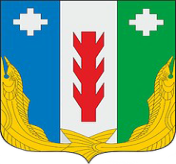 Администрация Порецкого муниципального округа Чувашской Республики    ПОСТАНОВЛЕНИЕ    09.03.2023 № 181с. ПорецкоеЧăваш РеспубликинПăрачкав муниципалитет округӗн администрацийĕЙЫШĂНУ09.03.2023 № 181Пăрачкав сали